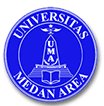 UNIVERSITAS MEDAN AREAFAKULTAS                 : ILMU SOSIAL DAN ILMU POLITIKPROGRAM STUDI    : ILMU KOMUNIKASIUNIVERSITAS MEDAN AREAFAKULTAS                 : ILMU SOSIAL DAN ILMU POLITIKPROGRAM STUDI    : ILMU KOMUNIKASIUNIVERSITAS MEDAN AREAFAKULTAS                 : ILMU SOSIAL DAN ILMU POLITIKPROGRAM STUDI    : ILMU KOMUNIKASIUNIVERSITAS MEDAN AREAFAKULTAS                 : ILMU SOSIAL DAN ILMU POLITIKPROGRAM STUDI    : ILMU KOMUNIKASIUNIVERSITAS MEDAN AREAFAKULTAS                 : ILMU SOSIAL DAN ILMU POLITIKPROGRAM STUDI    : ILMU KOMUNIKASISILABUSSILABUSSILABUSSILABUSSILABUSSILABUSMATA KULIAHMATA KULIAHKODEBEBAN STUDI (SKS)SEMESTERTGL PENYUSUNANPengantar Antropologi (Ilmu Komunikasi)Pengantar Antropologi (Ilmu Komunikasi)FIP 50032I (Ganjil) September 2018DOSEN PENGAMPU :    Atika Rizkiyana, S.Sos, M.Si                                                 Agung Suharyanto, S.Sn., M.Si.DOSEN PENGAMPU :    Atika Rizkiyana, S.Sos, M.Si                                                 Agung Suharyanto, S.Sn., M.Si.DOSEN PENGAMPU :    Atika Rizkiyana, S.Sos, M.Si                                                 Agung Suharyanto, S.Sn., M.Si.DOSEN PENGAMPU :    Atika Rizkiyana, S.Sos, M.Si                                                 Agung Suharyanto, S.Sn., M.Si.DOSEN PENGAMPU :    Atika Rizkiyana, S.Sos, M.Si                                                 Agung Suharyanto, S.Sn., M.Si.DOSEN PENGAMPU :    Atika Rizkiyana, S.Sos, M.Si                                                 Agung Suharyanto, S.Sn., M.Si.DESKRIPSI  MATAKULIAHMata kuliah Pengantar Antropologi ini mempelajari tentang manusia berdasarkan asal usulnya, fisiknya dan kebudayaannya yang beranekaragam, sehingga menciptakan pola prilaku dan kelompok masyarakat yang saling berinteraksi dan berkomunikasi dengan cara yang beranekaragam pula. Interaksi dan komunikasi telah digunakan oleh manusia sejak zaman pra sejarah hingga pada hari ini. Bentuk komunikasi tersebut juga terus berkembang, hal ini menjelaskan bahwa peradaban manusia yang semakin maju dan modern. Mahasiswa belajar memahami bagaimana perkembangan bentuk komunikasi hingga saat ini yang jika tidak disikapi dengan baik dan bijak, akan membawa dampak negatif bagi manusia itu sendiri. Memahami komunikasi yang baik dengan mengedepankan nilai multi etnik akan menjadi modal untuk bisa berprilaku  bijak ditengah masyarakat multikultural. CAPAIAN PEMBELAJARAN LULUSAN (CPL) PRODI Menunjukan sikap toleransi  dan saling menghargai pada lintas agama maupun budaya ketika bersosial,menjalin komunikasi atau berinteraksi di lingkungan keluarga, masyarakat, lembaga pendidikan (universitas), khususnya ditengah kehidupan perkotaan yang plural.(S5)2. Mampu bersikap dan berkomunikasi dengan baik dan bijak di hadapan masyarakat multikultural. (S9)3. Memiliki bahasa yang santun yang mengedepankan nilai-nilai multi etnik. (S6)4. Mampu berinteraksi dan berkomunikasi dengan baik di tengah sosial kultural masyarakat yang        beranekaragam.(S5)5. Memahami pentingnya bahasa dan bentuk komunikasi yang baik dalam  masyarakat yang majemuk. (S2)  6. Memahami bentuk komunikasi yang bijak dan cerdas bermedia di tengah masyarakat yang prural. (S2)CAPAIAN PEMBELAJARAN MATAKULIAH (CPMK)1. Mampu menjelaskan defenisi Ilmu Antropologi dan kaitannya dengan ilmu komunikasi. (KU1)2. Mampu menjelaskan pengertian bahasa sebagai salah satu unsur dari kebudayaan. (S5)3. Mampu menjelaskan pengaruh perubahan budaya terhadap bahasa. (S5)4. Mampu memahami kajian Etnolinguistik yang merupakan cabang dari ilmu Antropologi (S9)5. Mampu memahami dan menjelaskan penggunaan bahasa lokal/ daerah dan bahasa nasional. (S5)6.Mampu menganalisis dan mengevaluasi bentuk komunikasi massa yang ditujukan kepada masyarakat    multikultural. (S3, KU3)POKOK BAHASANPOKOK BAHASANPOKOK BAHASANPertemuanke /TanggalMateriDaftarPustakaI03-04 September 2018(kelas ganjil dan genap)Menjelaskan kontrak kuliah, pendahuluanDefenisi Antropologi, fase perkembangan, cabang Antropologi dan kaitannya dengan Ilmu KomunikasiTeorisasi bahasa dalam AntropologiKoentjaraningrat, (2009), Pengantar Ilmu Antropologi, Jakarta : Rineka CiptaSudarma, Momon, (2014), Antropologi Untuk Komunikasi, Jakarta ;Mitra Wacana Mediahttps://id.wikipedia.org/wiki/KomunikasiII dan III10-11 September17-18 September(kelas ganjil dan genap)Konsep kebudayaan menurut ilmu Antropologi, wujud dan isi kebudayaan, pranata kebudayaan, budaya popular.Faktor yang menyebabkan perbedaan budaya secara fisik dan psikisBahasa sebagai salah satu unsure kebudayaanKebudayaan yang berbeda mempengaruhi perbedaan bahasaKoentjaraningrat, (2002), Manusia dan Kebudayaan di Indonesia, Jakarta: DjambatanKoentjaraningrat, (2009), Pengantar Ilmu Antropologi, Jakarta : Rineka CiptaPujileksono, Sugeng, (2015), Pengantar Antropologi, Malang : Intrans PublishingMasinambow, (2003), Hukum dan Kemajemukan Budaya, Jakarta: Yayasan Obor IndonesiaIV dan V24-25 September01-02 Oktober(kelas ganjil dan genap)Evolusi Biologis dan cultural manusiaKomunikasi dan manusiaVisualisasi bentuk kebudayaan dan komunikasi Film Sokola Rimba (Butet Manurung) pada kebudayaan suku Kubu, Taman Nasional Bukit Dua Belas, Jambi Sudarma, Momon, (2014), Antropologi Untuk Komunikasi, Jakarta ;Mitra Wacana MediaSamovar. L, dkk, (2010), Komunikasi Lintas Budaya, Jakarta: SalembaVI dan VII08-09 Oktober15-16 Oktober(kelas ganjil dan genap)Proses budaya, komunikasi antar budaya. Pengaruh Difusi, Asimilasi dan Akulturasi dalam masyarakat.Dialektika budaya, agama dan nasionalitasSihabudin Ahmad, (2013), Komunikasi Antar Budaya, Jakarta: Bumi AksaraKoentjaraningrat, (2009), Pengantar Ilmu Antropologi, Jakarta : Rineka CiptaKartono, Kartini, (2014),  Patologi Sosial, Jakarta : Rajagrafindo Persada22-23 Oktober(kelas ganjil dan genap)MID TEST------------------IX dan X29-30 Oktober05-06 Nopember 2018 (kelas ganjil dan genap)Komunikasi dan interaksi manusia dalam kegiatan keagamaan dan Organisasi sosial, serta komunikasi dalam foklor Indonesia. Upacara dan nilai spiritualAgama sebagai fakta budayaDinamika komunikasi keagamaanBudaya organisasi	Pranata sosial dan komunikasiHakikat foklor, sejarah perkembangan foklor, bentuk-bentuk foklor di IndonesiaSudarma, Momon, (2014), Antropologi Untuk Komunikasi, Jakarta ;Mitra Wacana MediaKoentjaraningrat, (2009), Pengantar Ilmu Antropologi, Jakarta : Rineka CiptaDanandjaja, James (1986), Foklor Indonesia, Jakarta:  GrafitipersSaifuddin, A.Fedyani, (2005), Antropologi Kontemporer, Jakarta: Kencanahttps://id.wikipedia.org/wiki/EthnografiXI12-13 Nopember 2018(kelas ganjil dan genap)Antropologi Komunikasi:  Bahasa dan komunikasi(Metamorfosis bahasa, Bahasa dan kebudayaan, Dinamika bahasa)Chaer, Abdul, (2009), Psikolingustik : Kajian Teoritik, Jakarta: Rineka CiptaKoentjaraningrat, (2009), Pengantar Ilmu Antropologi, Jakarta : Rineka CiptaSudarma, Momon, (2014), Antropologi Untuk Komunikasi, Jakarta ;Mitra Wacana MediaXII dan XIII19-20 Nopember 26-27 Nopember 2018(kelas ganjil dan genap)Etnolinguistik.Bahasa; Sarana komunikasi budaya(Persebaran bahasa, Terjadinya variasi bahasa, Bahasa masyarakat multicultural, Produk budaya dan transformasi budaya)Chaer, Abdul, (2009), Psikolingustik : Kajian Teoritik, Jakarta: Rineka CiptaKoentjaraningrat, (2009), Pengantar Ilmu Antropologi, Jakarta : Rineka CiptaSudarma, Momon, (2014), Antropologi Untuk Komunikasi, Jakarta ;Mitra Wacana MediaXIVdan XV03-04 Desember10-11 Desember 2018(kelas ganjil dan genap) Sejarah bahasa nasional dan daerah serta penggunaannya dalam masyarakat.Pengertian bahasa Nasional, Pengertian bahasa daerah Analisis bentuk penggunaan bahasa pada media massa di tengah masyarakat multi etnik.Baran, Stanley J, (2008), Pengantar Komunikasi Massa: Melek Media dan Budaya, Jakarta: Gelora AksaraChaer, Abdul, (2009), Psikolingustik : Kajian Teoritik, Jakarta: Rineka CiptaKoentjaraningrat, (2009), Pengantar Ilmu Antropologi, Jakarta : Rineka CiptaSudarma, Momon, (2014), Antropologi Untuk Komunikasi, Jakarta ;Mitra Wacana Media17-18 Desember FINAL TESTPRASYARATPRASYARATPRASYARATPUSTAKA/ REFERENSIPUSTAKA/ REFERENSIPUSTAKA/ REFERENSIBaran, Stanley J, (2008), Pengantar Komunikasi Massa: Melek Media dan Budaya,Jakarta:GeloraAksaraChaer,  Abdul, (2009), Psikolingustik : Kajian Teoritik, Jakarta: Rineka CiptaDanandjaja, James (1986), Foklor Indonesia, Jakarta GrafitipersKoentjaraningrat, (2009), Pengantar Ilmu Antropologi, Jakarta : Rineka CiptaKartono, Kartini, (2014),  Patologi Sosial, Jakarta : Rajagrafindo PersadaKoentjaraningrat, (2002), Manusia dan Kebudayaan di Indonesia, Jakarta: DjambatanMasinambow, (2003), Hukum dan Kemajemukan Budaya, Jakarta: Yayasan Obor IndonesiaPujileksono, Sugeng, (2015), Pengantar Antropologi, Malang : Intrans PublishingSaifuddin, A.Fedyani, (2005), Antropologi Kontemporer, Jakarta: KencanaSamovar. L, dkk, (2010), Komunikasi Lintas Budaya, Jakarta: SalembaSihabudin Ahmad, (2013), Komunikasi Antar Budaya, Jakarta: Bumi AksaraSudarma, Momon, (2014), Antropologi Untuk Komunikasi, Jakarta ;Mitra Wacana Mediahttps://id.wikipedia.org/wiki/Antropologihttps://id.wikipedia.org/wiki/Ethnografihttps://id.wikipedia.org/wiki/KomunikasiBaran, Stanley J, (2008), Pengantar Komunikasi Massa: Melek Media dan Budaya,Jakarta:GeloraAksaraChaer,  Abdul, (2009), Psikolingustik : Kajian Teoritik, Jakarta: Rineka CiptaDanandjaja, James (1986), Foklor Indonesia, Jakarta GrafitipersKoentjaraningrat, (2009), Pengantar Ilmu Antropologi, Jakarta : Rineka CiptaKartono, Kartini, (2014),  Patologi Sosial, Jakarta : Rajagrafindo PersadaKoentjaraningrat, (2002), Manusia dan Kebudayaan di Indonesia, Jakarta: DjambatanMasinambow, (2003), Hukum dan Kemajemukan Budaya, Jakarta: Yayasan Obor IndonesiaPujileksono, Sugeng, (2015), Pengantar Antropologi, Malang : Intrans PublishingSaifuddin, A.Fedyani, (2005), Antropologi Kontemporer, Jakarta: KencanaSamovar. L, dkk, (2010), Komunikasi Lintas Budaya, Jakarta: SalembaSihabudin Ahmad, (2013), Komunikasi Antar Budaya, Jakarta: Bumi AksaraSudarma, Momon, (2014), Antropologi Untuk Komunikasi, Jakarta ;Mitra Wacana Mediahttps://id.wikipedia.org/wiki/Antropologihttps://id.wikipedia.org/wiki/Ethnografihttps://id.wikipedia.org/wiki/KomunikasiBaran, Stanley J, (2008), Pengantar Komunikasi Massa: Melek Media dan Budaya,Jakarta:GeloraAksaraChaer,  Abdul, (2009), Psikolingustik : Kajian Teoritik, Jakarta: Rineka CiptaDanandjaja, James (1986), Foklor Indonesia, Jakarta GrafitipersKoentjaraningrat, (2009), Pengantar Ilmu Antropologi, Jakarta : Rineka CiptaKartono, Kartini, (2014),  Patologi Sosial, Jakarta : Rajagrafindo PersadaKoentjaraningrat, (2002), Manusia dan Kebudayaan di Indonesia, Jakarta: DjambatanMasinambow, (2003), Hukum dan Kemajemukan Budaya, Jakarta: Yayasan Obor IndonesiaPujileksono, Sugeng, (2015), Pengantar Antropologi, Malang : Intrans PublishingSaifuddin, A.Fedyani, (2005), Antropologi Kontemporer, Jakarta: KencanaSamovar. L, dkk, (2010), Komunikasi Lintas Budaya, Jakarta: SalembaSihabudin Ahmad, (2013), Komunikasi Antar Budaya, Jakarta: Bumi AksaraSudarma, Momon, (2014), Antropologi Untuk Komunikasi, Jakarta ;Mitra Wacana Mediahttps://id.wikipedia.org/wiki/Antropologihttps://id.wikipedia.org/wiki/Ethnografihttps://id.wikipedia.org/wiki/Komunikasi